3748 Záměr změnit nájemní smlouvuMěsto Náchod      Městský úřad NáchodČJ: MUNAC 80759/2021/SMPID: MUNAX00RYC70Náchod, 4. října 2021Město Náchod zveřejňuje podle § 39 odst. 1. zákona č. 128/2000 Sb., o obcích (obecní zřízení), ve znění pozdějších předpisů, záměr změnit nájemní smlouvu uzavřenou dne 29. června 2016 se společností Královéhradecká lékárna a.s. na pronájem části budovy č.p. 738 v katastrálním území Náchod, zapsané na listu vlastnictví č. 8623 u Katastrálního úřadu pro Královéhradecký kraj, Katastrální pracoviště Náchod.Změnou nájemní smlouvy by mělo dojít k prodloužení platnosti nájemní smlouvy.K tomuto záměru se lze vyjádřit nebo podat jiné nabídky písemně, které musí být doručeny na adresu městského úřadu do 17:00, 27. října 2021.Jan Birkestarosta města Náchoda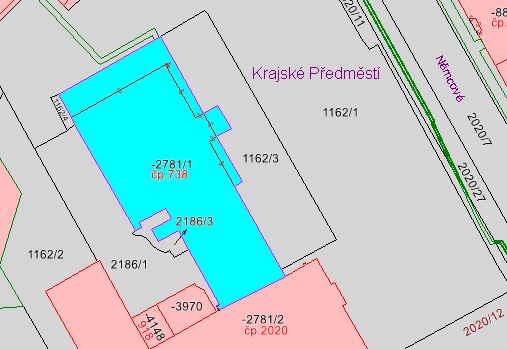 Vyvěšeno na úřední desce dne: 12.10.2021	Sejmuto z úřední desky dne: